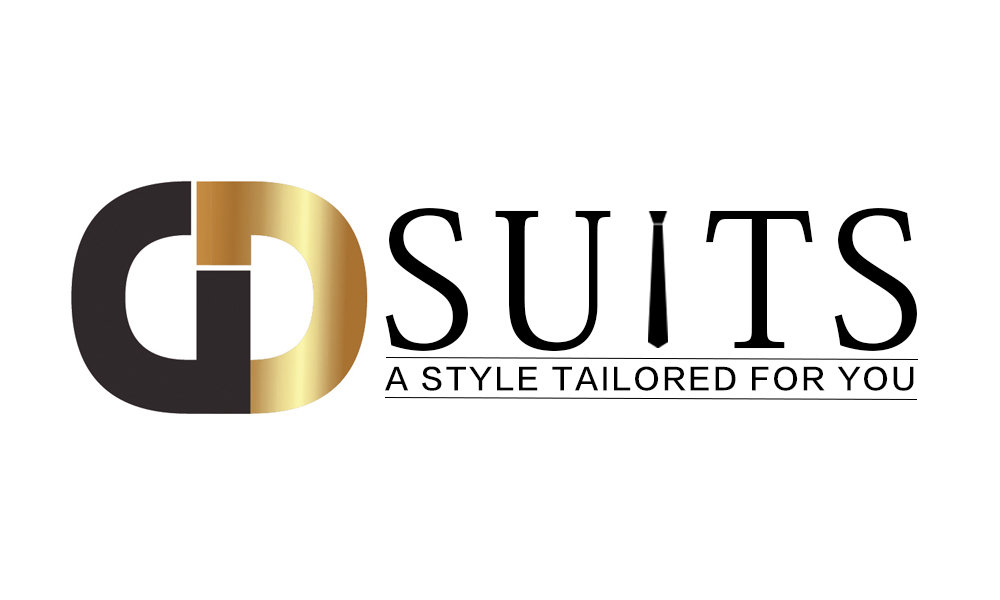 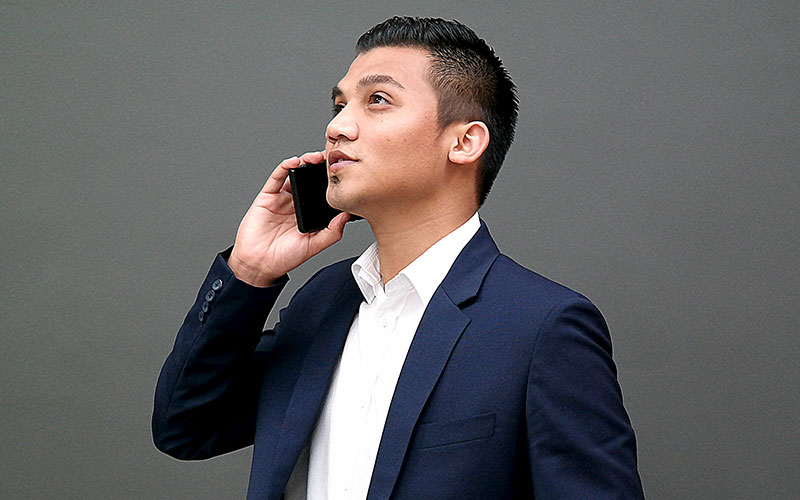 AMBASSADOR APPLICATION FORMINTRODUCTIONGD Suits is a custom tailored suit lines for men and women, offering the best price for quality. We are based in Cape Town, South Africa.We give all clients the luxury of choosing your suit style and fit (including material, lining, colour, buttons and slits), ensuring your design is unique and a stylish representation of your fashion taste. This is all done at an affordable price of R2999, which is the best rate for a tailored experience and bespoke product in the market.  GD Suits is the brainchild of youth entrepreneur and media professional Gareth Duncan, founder and CEO of GD Industries.EARN AN EXTRA INCOMEGD Suits is offering all official GD Suits Ambassadors the opportunity to earn an extra income. FOR EVERY FIVE ORDERS/SUCCESSFUL REFERRALS = R500
FOR EVERY 10 ORDERS/SUCCESSFUL REFERRALS = R2000GD Suits owner Gareth Duncan is available to assist you with finalising your client orders.In order to qualify, you will need to submit your GD Suits Ambassador application form. Only approved GD Suits Ambassadors will be allowed to be part of the brand. Approval will be noted via e-mail. YOUR INFORMATIONNAME & SURNAME:CONTACT NUMBER:EMAIL ADDRESS:AGE:AREA:BANKING DETAILS 
(PLEASE NOTE: BANKING DETAILS ARE NEEDED FOR FUTURE PAYMENTS)ACCOUNT NUMBER:ACCOUNT TYPE:BANK:BRANCHBRANCH CODE:TERMS AND CONDITIONS 1 GD Suits will pay all approved GD Suits Ambassadors the following rates:1.1 R500 for FIVE successful referrals/orders1.2 R2000 for TEN successful referrals/orders1.3 If GD Suits Ambassadors’ order run exceeds 10 orders – their before-mentioned quotas will be added to extra “orders”/”referrals”.2 GD Suits will pay out this remuneration on the first Friday following the “completion” of the monthly “order runs”.3 The “order run” is only completed once clients have paid their final deposits, which is required following product drop-off.4 It is the GD Suits Ambassador’s responsibility to ensure their referrals/clients have paid their amounts in full. 4.1 If a referral/client has not paid, and this affects the GD Suits Ambassadors’ from reaching the quotas mentioned in sections 1.1 and 1.2, then GD Suits will not pay the full amount – unless client/referral completes payment before month-end. 5 GD Suits owner Gareth Duncan is available to assist all GD Suits Ambassadors with potential sales. If deal is closed, all orders will still be allocated to the GD Suits Ambassador that created the interest with respective client/s.